СОГЛАСОВАНО                                                                                                    УТВЕРЖДЕНОПредседатель профкома                                                               Директор МБОУ СОШ с.Борисовка___________Скороходова Л.В.                                                 _________________Степаненко Ю.Е.Протокол №____ от «___» _____ 2023г.                                 Приказ № ____ от  «___» _____2023г.Муниципальное бюджетное общеобразовательное учреждение«Средняя общеобразовательная школа с. Борисовка»Уссурийского городского округаПРОГРАММА «ОРЛЯТА РОССИИ»пришкольного лагеря с дневным пребыванием детей «ПЛАНЕТА ДЕТСТВА»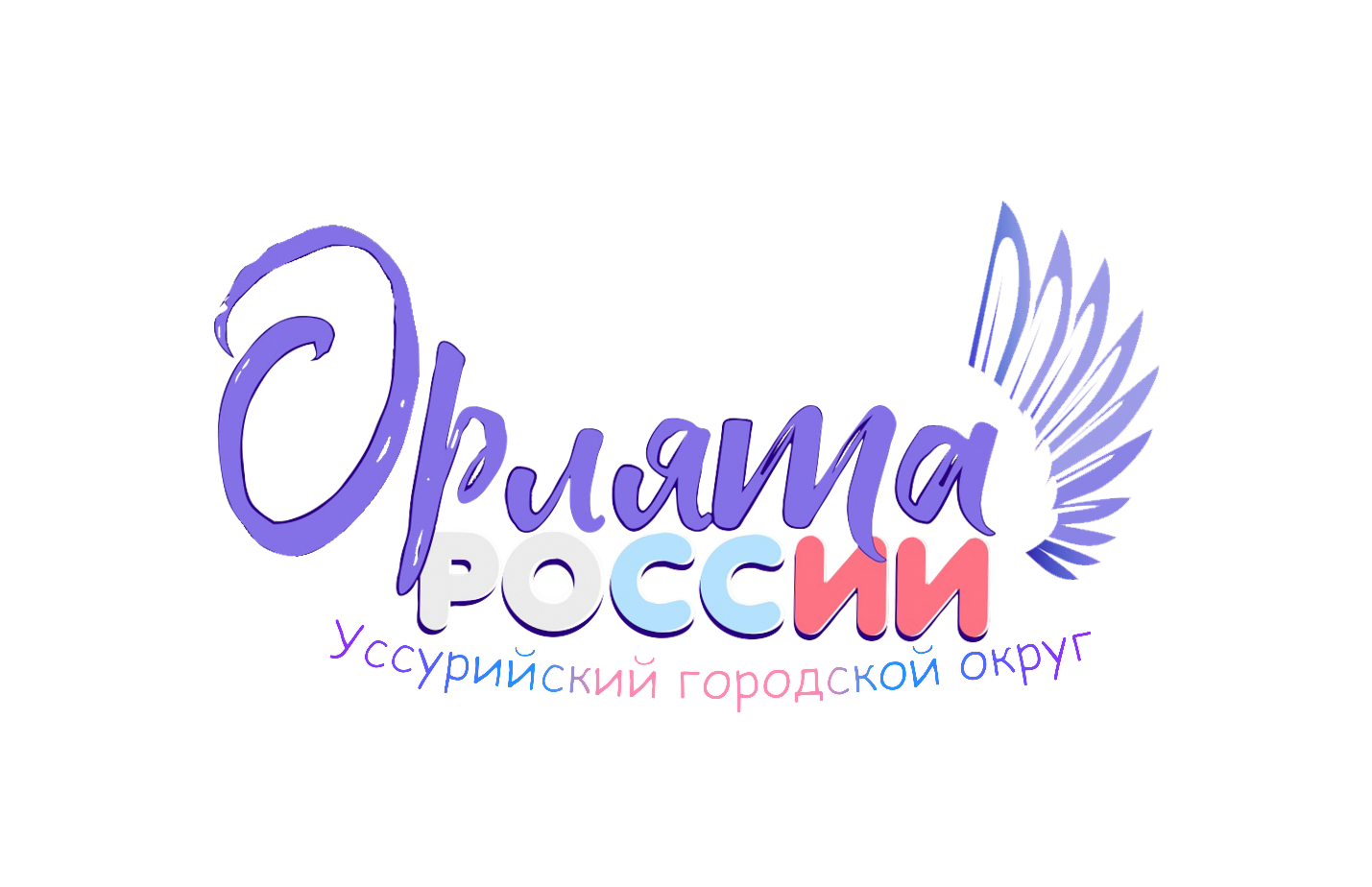 Борисовка 2023 годСодержание программы Раздел I. Введение ............................................................................................................3 Раздел II. Понятийный апппарат.......................................................................................4 Раздел III. Целевой блок ..................................................................................................5 Раздел IV. Содержание программы .................................................................................6 Раздел V. Ресурсное обеспечение программы ..............................................................11 Список использованных источников и литературы.....................................................14 Приложение I. План мероприятий на 1 смену школьного лагеря с дневным пребыванием «ПЛАНЕТА ДЕТСТВА»……………...........................15 Введение.Информационная картаНазвание образовательного учрежденияПолное название программыФИО авторов программыКлючевая идея программыЦель программыЗадачи программыСроки реализацииХарактеристика группыМБОУ «Средняя общеобразовательная школа с. Борисовка» Программа «Орлята России» школьного лагеря с дневным пребыванием детей «ПЛАНЕТА ДЕТСТВА»МБОУ «Средняя общеобразовательная школа с.Борисовка» Начальник лагеря – учитель начальных классов – Левченко Татьяна Валентиновна«Путешествуя по неизведанной стране, мы, оказывается, открывали Россию»Цель –развитие социально-активной личности ребёнка на основе духовно-нравственных ценностей и культурных традиций многонационального народа Российской ФедерацииЗадачи:- содействовать развитию у ребёнка навыков социализации, выстраивания взаимодействия внутри коллектива и с окружающими людьми посредством познавательной, игровой и коллективной творческой деятельности- познакомить детей с культурными традициями многонационального народа Российской Федерации- формировать положительное отношение ребёнка и детского коллектива к духовно-нравственным ценностям: Родина, семья, команда, природа, познание, здоровье- способствовать развитию у ребёнканавыков самостоятельности: самообслуживания и безопасной жизнедеятельности- формировать интерес ребёнка к дальнейшему участию в программе социальной активности учащихся начальных классов «Орлята России» и проектах Российского движения школьников Одна лагерная смена (с 1.06.2023 – 21.06.2023)Количество детей – 100 человека ( 5 отрядов)При комплектовании особое внимание уделяется детям, чьи детиотносятся к социальным группамПонятийный аппарат.Пояснительная запискаПрограмма смены предполагает подготовку и реализацию коллективного творческого дела, согласно всем шести этапам КТД (по И. П. Иванову): совместное создание взрослыми и детьми большого общего Праздника в рамках игровой модели смены. Данный подход позволяет соблюсти оптимальное соотношение видов деятельности, заранее придуманных и структурированных взрослыми, и произвольных активностей, что обеспечивает реализацию детских инициатив, творчества, идей и замыслов.Смена в пришкольном лагере для класса, участвующего в семи треках программы «Орлята России», становится своеобразным итогом учебного года, праздником лета. В рамках смены дети закрепляют полученный в течение учебного года опыт совместной деятельности.Содержание данной смены может быть реализовано как в одном конкретно взятом классе-отряде, так и во всех отрядах, находящихся в пришкольном лагере. Поскольку ребята являются участниками программы «Орлята России», предполагается, что они стремятся жить по законам и традициям содружества «орлят», исполняют «орлятские» песни и стремятся к проявлению качеств настоящего «орлёнка».Смена в пришкольном лагере основывается на игровой модели «Путешествие в Страну Маленьких и Великих Открытий». Данная игровая модель обусловлена возрастной категорией детей-участников смены и временными рамками (дети находятся в лагере не полный день). Для каждого дня придумывается целостный игровой сюжет, в соответствии с которым в каждом дне определены два ключевых дела — одно на уровне отряда и одно на уровне лагеря. Всё остальное время расписано с учётом режима, обязательно включает в себя утреннюю зарядку, подвижные игры и прогулки на свежем воздухеПри реализации программы летней смены учитываются памятные даты, государственные и национальные праздники Российской Федерации, которые выпадают в период реализации летней смены.Целевой блок.Целевой блок Цель:Развитие социально-активной личности ребёнка на основе духовно-нравственных ценностей и культурных традиций многонационального народа Российской ФедерацииЗадачи:-содействовать развитию у ребёнка навыков социализации, выстраивания взаимодействия внутри коллектива и с окружающими людьми посредством познавательной, игровой и коллективной творческой деятельности-познакомить детей с культурными традициями многонационального народа Российской Федерации-формировать положительное отношение ребёнка и детского коллектива к духовно-нравственным ценностям: Родина, семья, команда, природа, познание, здоровье-способствовать развитию у ребёнканавыков самостоятельности: самообслуживания и безопасной жизнедеятельности - формировать интерес ребёнка к дальнейшему участию в программе социальнойактивности учащихся начальных классов «Орлята России» и проектах Российского движения школьниковОжидаемые результаты:- проявление ребёнком ценностного отношения к Родине и Государственным символам РФ, семье, команде, природе, познанию, здоровью- проявление ребёнком интереса к предлагаемой деятельности - приобретение ребёнком знаний и социального опыта- положительное эмоциональное состояние детей- позитивное взаимодействие в команде, коллективеIV. Содержание программы.Содержание программы смены по периодамСодержание программы предполагает описание ключевых дел смены, которые рекомендованы к реализации, так как именно они поддерживают игровую модель. Педагогический	коллектив лагеря может добавлять или разнообразить	формы проводимых дел любого тематического дня при условии, что они будут представлены и реализованы в единой логике содержания всей программы и смысла игрового сюжета.Организационный период (1-2 дни смены) – орлята собираются вместе после учебного года, чтобы познакомиться и интересно и познавательно провести время.Задачи организационного периода:	адаптация участников смены, знакомство с правилами лагеря, распорядком дня; 	знакомство с территорией, историей и инфраструктурой лагеря;	знакомство со всеми участниками смены в форме творческих визиток отрядов;Основной период (3-19 дни смены) – орлята отправляются в путешествие по неизвестной стране, открывать которую им помогают невидимые жители.Задачи основного периода:знакомствос культурными традициями	 и 	национальными ценностями российского народа, изучение богатств нашей Родины;	поддержание благоприятного эмоционально-психологического климата;	создание условий для проявления каждым ребёнком индивидуальности, его творческого и нравственного потенциала, активности и инициативы;	приобщение детей к здоровому образу жизни;	формирование норм взаимоотношений внутри коллектива.Итоговый период (20-21 дни смены) – орлята возвращаются из путешествия по неизвестной стране и подводят итоги.Задачи итогового периода:	реализация ключевого события – большого совместного праздника, закрепляющего все этапы коллективно-творческого дела;	поднятие самооценки каждого участника и значимости для него жизни в коллективе с помощью общественного признания его индивидуальных заслуг;	награждение детей/отрядов за активное участие в программе лагеря, вручение благодарственных писем родителям и педагогам детей;	подготовка детей к завершению смены, усиление контроля за жизнью и здоровьем детей.Описание игровой модели сменыВ основе игровой модели смены лежит путешествие ребят в неизвестную Страну Маленьких и Великих Открытий (далее – Страна Открытий, Страна). Путешествовать по неизвестным местам возможно только сплочённой командой, поскольку жителям этой Страны требуется помощь. Поэтому задача ребят – создать такую команду, успешно пройти все испытания, составить карту Страны и таким образом помочь жителям сохранить их главные сокровища.Погружение в игровую модель начинается с первых дней смены. Ребята получают информацию о лагере, его территории, а также своей командой путешественников представляют творческую «визитку» и знакомятся с другими ребятами. По итогам первых двух дней смены ребята находят волшебную книгу, которая становится их гидом в путешествии. На первой странице книги они видят послание от жителей Страны, в котором ребят просят о помощи: «...для того, чтобы страна Маленьких и Великих Открытий существовала долго и о ней никто не забыл, а жители и их друзья были счастливы, необходимо раскрыть все её тайны». Остальные страницы – чистые. Однако «волшебным образом» книга будет помогать ребятам общаться с жителями Страны. Этой книге можно задать вопрос, и она ответит, а может, наоборот, сама дать небольшое задание или поручение, пригласить ребят в игру или на экскурсию, дать подсказки, которые направят ребят к разгадкам тайн. Чтобы путешествие было успешным, необходимо всем вместе договориться о правилах, которые нужно выполнять, и познакомиться с традициями Страны, в которую отправляются путешественники (тематический час отряда «Открывая страницы интересной книги», который проходит во второй день смены).На протяжении основного периода смены ребята постепенно раскрывают тайны, знакомятся с играми, легендами, забавами, традициями, народными промыслами, узнают о величии природного и национального богатств Страны.День летит за днём, и путешествие подходит к завершению. А с ним и вопросы: смогли ли ребята помочь жителям Страны Маленьких и Великих Открытий, получилось ли собрать карту этой страны, можно ли теперь назвать отряд настоящей командой? И что это за Страна, по которой они путешествовали столько дней? На эти вопросы ребята отвечают вместе со своим вожатым/учителем в рамках дел десятого тематического дня смены. Ребята ещё раз вспоминают, как и где они путешествовали, собирают части карты воедино и приходят к выводу, что всё это время путешествовали по родной России. А невидимые жители, которые оставляли им свои послания – это их друзья, их семьи и жители России. И вот, разгадав все тайны,которыескрывалисьвволшебнойкниге,ребятаготовыкновым свершениям.Ярким моментом завершения смены становится совместно организованный праздник. Подводя итоги смены, ребята вспоминают о своём удивительном путешествии, о знакомстве и общении с невидимыми жителями, о раскрытых тайнах и загадках, которые скрывала в себе волшебная книга, а также о совместном празднике. И чтобы всегда вспоминать и радоваться интересно прожитому лету, ребятам предлагается сделать афишу-коллаж, которую они разместят в классе в своём орлятском уголке.Система мотивации и стимулирования детейГлавной мотивацией участия детей в игре-путешествии выступают элементы карты, которые отряд собирает на протяжении всей смены. По итогам путешествия ребята складывают их воедино. Ведения отдельной рейтинговой таблицы не требуется, так как деятельность отрядов не предполагает конкуренции. За участие в отдельных конкурсах, соревнованиях, играх отряды могут получать дипломы и грамоты, а при необходимости и возможности – сладкие призы.Индивидуальная система стимулирования участника смены может быть разработана и введена на усмотрение педагога, работающего с отрядом. В качестве рекомендаций: ребёнка можно награждать индивидуально грамотами, дипломами, небольшими медалями за конкретные достижения. Но если педагог считает, что необходимо ввести систему стимулирования внутри своего отряда, то она должна дополнять игровую модель, а не идти вразрез с ней.Система самоуправленияВ основу детского самоуправления поставлен деятельностно - ориентированный подход, при котором вначале педагог определяет объём деятельности, который следует разделить с ребятами, и лишь затем формируется детское сообщество, способное реализовывать эту деятельность совместно со взрослыми.Принципы детского самоуправления: 	добровольность;	включённость в процесс самоуправления всех групп детей; 	приоритет развивающего начала для ребёнка;	повсеместное присутствие (участие ребёнка в принятии всех решений, касающихся его,	с	учётом	степени	его	социализации	в	коллективе,	возрастных	и психологических возможностей);	доверие (предоставление детям большей свободы действий, увеличение зоны их ответственности);	открытость, честность взрослых в общении с детьми и недопущение использования детей в качестве инструмента достижения собственных целей;	ориентация на результат.Для оптимизации процесса детского самоуправления предлагается ввести систему чередования творческих поручений (далее –ЧТП), основанную на двух простых правилах: «от меньшего к большему» и «от простого к сложному». Система ЧТП строится на разделении отряда на микрогруппы для выполнения творческих заданий и поручений, благодаря которым каждый ребёнок сможет проявить свои способности в различных видах деятельности. Согласно игровой модели в начале смены ребята договариваются о том, как назвать отряд, что можетбыть представлено на эмблеме их отряда, предлагают варианты того, что может быть включено в творческую визитку. Дальше в играх на сплочение ребята принимают ответственность за свои решения и за решения команды. Попадая в Страну Маленьких и Великих Открытий, ребята знакомятся с правилами её жителей, объединяются в микрогруппы для решения общих задач, которые им предлагают (здесь могут быть представлены как творческие, так и рутинные поручения, которые реализуются на протяжении смены). В завершение смены ребята берут на себя посильные роли в организации общего праздника.Таким образом, детское самоуправление проявляется в деятельности микрогрупп, посильной самостоятельности в принятии решений, выполнении тех или иных поручений и сопровождается взрослыми на протяжении всей смены. Примеры различных поручений представлены в сценариях ключевых дел смены.Ресурсное обеспечение.Ресурсное обеспечение Материально-техническое- классные комнаты;- спортивный зал;- столовая;- спортивная площадка;- художественные средства, настольные игры, канцелярские принадлежностиКадровое1. Начальник лагеря 2. Воспитатели3. Повар4. Кухонный работник5. Обслуживающий персоналПодбор начальника лагеря, воспитателей проводит администрация школы.Начальник лагеря определяет функциональные обязанности персонала, руководит работой лагеря и несёт ответственность за состояние воспитательной и хозяйственной работы, соблюдение	распорядка	дня, трудового	законодательства,	обеспечение	здоровья воспитанников, планирует, организует и контролирует все направления деятельности лагеря, отвечая за качество и эффективность.Вожатые организуют активный отдых учащихся, следят за исполнением программы лагеря.Воспитатели организуют воспитательную работу, отвечают за жизнь и безопасность её	участников. Функции	воспитателя	заключаются	в полной организации жизнедеятельности своего отряда, дежурство, труд по самообслуживанию, организация участия в мероприятиях. Воспитатель несёт персональную ответственность за жизнь и здоровье каждого ребёнка своего отряда.Обязанности обслуживающего персонала определяются начальником лагеря.Возможные факторы риска реализации программыВозможные риски Изменение климатических условий Жара, палящее солнце Нарушение правил дорожного движения Травмы и ушибы.Кишечные инфекции.Отсутствие воды. Кадровые изменения(отсутствие педагога по уважительной причине) Недостаточная компетентность воспитательного коллективаНизкая активность детей и подростков в реализации ПрограммыТерроризм.Меры профилактикиОрганизация мероприятий, согласно тематике смен в 2-х вариантах на основе учета погоды: в хорошую погоду – на свежем воздухе, в плохую погоду - в помещениях лагеряЗащита головы от солнечного удара, питьевой режим. Беседы, лекции, практические занятия по предупреждению и профилактике ДТП.Инструктаж по ТБ Предупреждение и профилактика.Иметь средство для дезинфекции ссадин и ран, порезов. Помощь медицинского работника.Постоянное мытьё рук перед едой и после посещения туалета. Беседы по теме.Запас питьевой воды, два комплекта чистой посуды. Производить замену на время отсутствия из числа педагогов доп. образования и администрации лагеряПроведение инструктивно-методических сборов с теоретическими и практическими занятиями с учителями, временно исполняющими обязанности воспитателей.Планирование взаимозаменяемости воспитателей из числа педагогических работников школы.Выявление индивидуальных способностей и интересов детей и подростков для приобщения и занятости другойдеятельностью: интеллектуальной, исследовательской, творческой, по исковой, социально-значимой, спортивной, организаторской. Инструктаж по ТБ для взрослых и детей.Профилактическая работа по предупреждению несчастных случаев.Список использованных источников и литературы1.	Аракелян Ю.А. «Смена маленького роста»: сборник информационно- методических материалов в помощь воспитателю детского лагеря, работающему с детьми 6-11 лет / Ю.А. Аракелян, А.А. Зарипова, С.И. Кравцова, О.В. Шевердина. ФГБОУ ВДЦ «Орлёнок», 2015. – 80 с.2.	Багапова Л.Д. «Мгновения отличного настроения»: методический сборник игр и упражнений для отрядного педагога / Л.Д. Багапова, А.ПА. Сайфина, Н.А. Сакович. ФГБОУВДЦ «Орлёнок», 2020. – 40 с.3.	Беляков Ю.Д. «Методика организации коллективных творческих дел и игр»: методическое пособие. Издание 2-е, переработанное и дополненное. ФГБОУ ВДЦ «Орлёнок», 2020. – 80 с.4.	Васильковская Н.И. «Создай команду!»: методическое пособие / Н.И. Васильковская, А.А.Сайфина,Л.Р.Уварова,Ю.С.Шатрова.ФГБОУВДЦ «Орлёнок», 2020. – 80 с.5.	Зубахин А.А.	«Откроет	целый	мир	вожатый»:	книга	отрядного	вожатого «Орлёнка»/ А.А. Зубахин, А.В. Яблокова. ФГБОУ ВДЦ «Орлёнок», 2015. – 336 с.6.	Зубахин А.А. «Равнение на флаг!»: сборник методических материалов из опыта работы ВДЦ «Орлёнок» по работе с государственными символами Российской Федерации и символами «Орлёнка»/ А.А. Зубахин, Т.Л. Хацкевич. Издание 1-е, переработанное. ФГБОУ ВДЦ «Орлёнок», 2012. – 112 с. ил.7.	Иванченко И.В. «Как рождается микрогруппа?»: методическое пособие Издание 2-е, переработанное и дополненное. ФГБОУ ВДЦ «Орлёнок», 2020. – 80 с.8.	Киреева А.А. «Нам доверяют матери ребёнка»: сборник интерактивных форм работы с детьми и подростками по формированию навыков безопасного поведения и профилактике травматизма в детском лагере. Издание 2-е, дополненное и переработанное.ФГБОУ ВДЦ «Орлёнок», 2015. – 108 с.УТВЕРЖДЕНДиректор     МБОУ СОШ с.Борисовка______________Ю.Е.СтепаненкоПлан мероприятий на 1 смену пришкольного лагеря с дневным пребыванием детей «ПЛАНЕТА ДЕТСТВА»период смены с 1 июня 2023 по 21 июня 2023 года.Дата Дата Название мероприятияОтветственные Ответственные 1-й день смены. Организационный период. Формирование отрядов.1-й день смены. Организационный период. Формирование отрядов.1-й день смены. Организационный период. Формирование отрядов.1-й день смены. Организационный период. Формирование отрядов.1-й день смены. Организационный период. Формирование отрядов.01.06.01.06.Открытие лагеря.Линейка. Поднятие флага РФ. Исполнение гимна РФ.Общий сбор учеников «Здравствуй, лагерь!»Игровая программа «Краски лета!» (в 11:00)Начальник лагеря, воспитатели.ДК «Авангард»Начальник лагеря, воспитатели.ДК «Авангард»2-й день смены. Погружение в игровой сюжет смены.2-й день смены. Погружение в игровой сюжет смены.2-й день смены. Погружение в игровой сюжет смены.2-й день смены. Погружение в игровой сюжет смены.2-й день смены. Погружение в игровой сюжет смены.02.06.02.06.Линейка.Оформление отрядных уголков, название отрядов, девиз, эмблема. Выбор лидеров.Выезд в бассейн «Чайка» г.Уссурийск (в 10:30)Конкурс рисунков «Борисовка - люди и время»Инструктаж по ТБ на железной дороге (в 12:00)Начальник лагеря, воспитатели.Учебный центр РЖД.Начальник лагеря, воспитатели.Учебный центр РЖД.3-й день смены. Тематический день «Национальные игры и забавы»3-й день смены. Тематический день «Национальные игры и забавы»3-й день смены. Тематический день «Национальные игры и забавы»3-й день смены. Тематический день «Национальные игры и забавы»3-й день смены. Тематический день «Национальные игры и забавы»05.06.05.06.Линейка.Просмотр видеороликов по теме «Культура народов России».Игровая программа «Мы – одна команда» (игры на сплочение).Кружок «Робототехника! (1-й отряд)Тренировочная эвакуация.Начальник лагеря, воспитатели.Учитель физики.Зам.директора по АХЧ.Начальник лагеря, воспитатели.Учитель физики.Зам.директора по АХЧ.4-й день смены. Тематический день «Пушкинский день»4-й день смены. Тематический день «Пушкинский день»4-й день смены. Тематический день «Пушкинский день»4-й день смены. Тематический день «Пушкинский день»4-й день смены. Тематический день «Пушкинский день»06.06.06.06.Линейка.Интеллектуальный марафон по сказкам А.С.Пушкина.Игры на воздухе.Начальник лагеря, воспитатели.Начальник лагеря, воспитатели.5-й день смены. Тематический день «Национальные и народные танцы»5-й день смены. Тематический день «Национальные и народные танцы»5-й день смены. Тематический день «Национальные и народные танцы»5-й день смены. Тематический день «Национальные и народные танцы»5-й день смены. Тематический день «Национальные и народные танцы»07.06.07.06.Линейка.«Танцевальный час» (подготовка к 140-летию с.Борисовка)Танцевальный флешмоб «В ритмах детства»Кружок «Робототехника! (2-й отряд)Воспитатели.ДК «Авангард»Воспитатели.Учитель физикиВоспитатели.ДК «Авангард»Воспитатели.Учитель физики6-й день смены. Тематический день «Устное народное творчество»6-й день смены. Тематический день «Устное народное творчество»6-й день смены. Тематический день «Устное народное творчество»6-й день смены. Тематический день «Устное народное творчество»6-й день смены. Тематический день «Устное народное творчество»08.06.08.06.Линейка.Конкурс знатоков «Ларец народной мудрости».Инсценировка народных сказок «Там на неведомых дорожках»Начальник лагеря, воспитатели.ДК «Авангард»Начальник лагеря, воспитатели.ДК «Авангард»7-й день смены. Тематический день «День России».7-й день смены. Тематический день «День России».7-й день смены. Тематический день «День России».7-й день смены. Тематический день «День России».7-й день смены. Тематический день «День России».09.06.09.06.Линейка.Кругосветка «Моя родина – Россия» (игра по станциям)Мастер класс «Я и моя Россия»Кружок «Робототехника! (3-й отряд).Начальник лагеря, воспитатели.ДК «Авангард» (библиотека)Учитель физикиНачальник лагеря, воспитатели.ДК «Авангард» (библиотека)Учитель физики8-й день смены. Праздничный день «День России».8-й день смены. Праздничный день «День России».8-й день смены. Праздничный день «День России».8-й день смены. Праздничный день «День России».8-й день смены. Праздничный день «День России».9-й день смены. Тематический день «Я и мои друзьЯ»9-й день смены. Тематический день «Я и мои друзьЯ»9-й день смены. Тематический день «Я и мои друзьЯ»9-й день смены. Тематический день «Я и мои друзьЯ»9-й день смены. Тематический день «Я и мои друзьЯ»13.06.13.06.Линейка.Большая командная игра «Физкульт – УРА!»Время отрядного творчества «От идеи к делу!»Воспитатели.Воспитатели.Воспитатели.Воспитатели.10-й день смены. Тематический день «Великие изобретения и открытия»10-й день смены. Тематический день «Великие изобретения и открытия»10-й день смены. Тематический день «Великие изобретения и открытия»10-й день смены. Тематический день «Великие изобретения и открытия»10-й день смены. Тематический день «Великие изобретения и открытия»14.06.14.06.Линейка.Научно-познавательная встреча «Мир науки вокруг меня».Конкурсная программа «Эврика!»Начальник лагеря, воспитатели.Учитель физики.Начальник лагеря, воспитатели.Учитель физики.11-й день смены. Тематический день «Природное богатство и полезные ископаемые»11-й день смены. Тематический день «Природное богатство и полезные ископаемые»11-й день смены. Тематический день «Природное богатство и полезные ископаемые»11-й день смены. Тематический день «Природное богатство и полезные ископаемые»11-й день смены. Тематический день «Природное богатство и полезные ископаемые»15.06.15.06.Линейка.Создание экологического постера и его защита.Начальник лагеря, воспитатели.Начальник лагеря, воспитатели.12-й день смены. Тематический день «День села. 140 лет Борисовке»12-й день смены. Тематический день «День села. 140 лет Борисовке»12-й день смены. Тематический день «День села. 140 лет Борисовке»12-й день смены. Тематический день «День села. 140 лет Борисовке»12-й день смены. Тематический день «День села. 140 лет Борисовке»16.06.16.06.Линейка.Игровая программа «Родина моя – Борисовка!» (в 10:30)Выезд в бассейн «Чайка» г.Уссурийск (в 10:30)Конкурс рисунков на асфальте «Моё село»Кружок «Робототехника! (4-й отряд)Воспитатели.ДК «Авангард»Воспитатели.Учитель физики.Воспитатели.ДК «Авангард»Воспитатели.Учитель физики.13-й день смены. Тематический день «Я и моя семьЯ».13-й день смены. Тематический день «Я и моя семьЯ».13-й день смены. Тематический день «Я и моя семьЯ».13-й день смены. Тематический день «Я и моя семьЯ».13-й день смены. Тематический день «Я и моя семьЯ».19.06.19.06.Линейка.Творческая мастерская «Я и моя семьЯ».Эстафета «О, спорт, ты мир!»Начальник лагеря, воспитатели.Начальник лагеря, воспитатели.14-й день смены. Тематический день «Я и моя РоссиЯ»14-й день смены. Тематический день «Я и моя РоссиЯ»14-й день смены. Тематический день «Я и моя РоссиЯ»14-й день смены. Тематический день «Я и моя РоссиЯ»14-й день смены. Тематический день «Я и моя РоссиЯ»20.06.Линейка.Викторина «Широка страна моя родная!»Товарищеские матчи по футболу и пионерболу.Линейка.Викторина «Широка страна моя родная!»Товарищеские матчи по футболу и пионерболу.Линейка.Викторина «Широка страна моя родная!»Товарищеские матчи по футболу и пионерболу.Начальник лагеря, воспитатели.15-й день смены. Итоговый период смены.15-й день смены. Итоговый период смены.15-й день смены. Итоговый период смены.15-й день смены. Итоговый период смены.15-й день смены. Итоговый период смены.21.06.21.06.Линейка.Итоговый сбор участников смены «Нас ждут новые открытия!»Торжественное закрытие смены. Подведение итогов.Кружок «Робототехника! (5-й отряд)Начальник лагеря, воспитатели.Учитель физики.Начальник лагеря, воспитатели.Учитель физики.